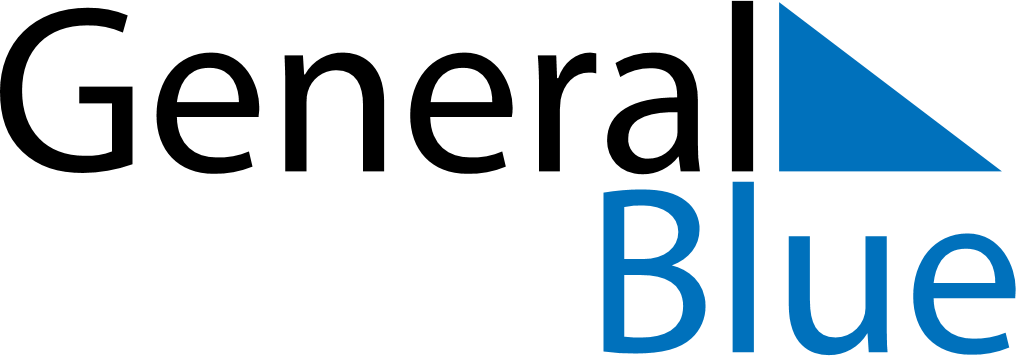 September 2018September 2018September 2018September 2018EthiopiaEthiopiaEthiopiaMondayTuesdayWednesdayThursdayFridaySaturdaySaturdaySunday112345678891011121314151516New Year’s Day17181920212222232425262728292930Finding of the True Cross